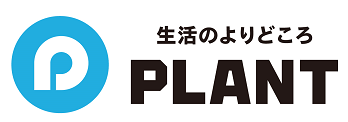 履　歴　書　　　　　　　　　   年　   月　   日 現在　　ふりがな　　　　　　　　　氏　　名　　　生年月日　      　 年 　    　月　 　  日生（満　  　才）生年月日　      　 年 　    　月　 　  日生（満　  　才）ふりがな　　電話  電話  電話  現住所　〒メールアドレスメールアドレスメールアドレスふりがな　　 電話電話電話連絡先　〒        　　　　　　　（現住所以外に連絡を希望する場合に記入）電話電話電話年月学　歴　・　職　歴　（項目別にまとめて記入）年月資格等志望動機研究課題または得意な科目学業以外で力を注いだ事柄（サークル・ボランティア・インターンシップなど）趣味・特技自己ＰＲアンケート：興味のある職種に〇を付けてください（複数回答可）エリアマネージャー・店長・チーフ等の店舗管理職／トレーナー／店舗事務商品開発・メニュー開発／店舗開発／品質管理／ＥＣ事業／システム企画バイヤー／管理部門（総務・人事・財務）